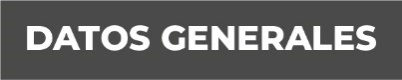 Nombre Juan Gerardo Sosa PérezGrado de Escolaridad LicenciaturaCédula Profesional     7141197Teléfono de Oficina  2283186267Correo Electrónico  Formación Académica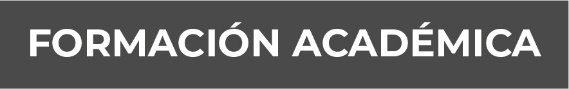 1982 - 1986Contador Público y AuditorUniversidad VeracruzanaVeracruz, Ver.2001Diplomado: Auditoría Administración y LiderazgoInstituto Tecnológico de Monterrey, Campus MéxicoTrayectoria Profesional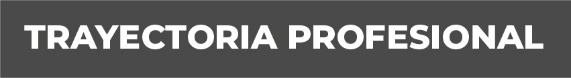 Agosto 2019 –Enero 2021Jefe de Oficina de Control  Vehicular.Contraloría General del Estado de Veracruz.Junio 2011 – Enero 2016Auditorías a Municipios. Órgano de Fiscalización Superior del Estado de Veracruz (ORFIS)Enero 2008 – Diciembre 2010Oficial Mayor.H. Ayuntamiento de Santiago Tuxtla, Ver. Con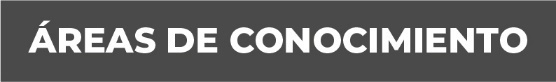 ocimientoContabilidad General Auditorias Financiera Auditoria OperativaAuditoria a MunicipiosInventarios de Activos Control de Mantenimiento de Unidades vehicularesControl de Combustibles. Bitácoras 